 QHYCCD
   New Product Announcement
   October 19, 2017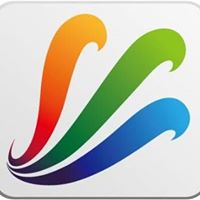 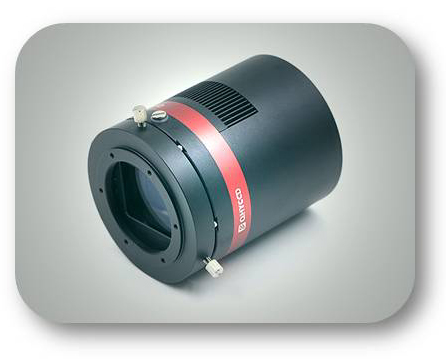   QHY128C and QHY367C
  35mm Format Cameras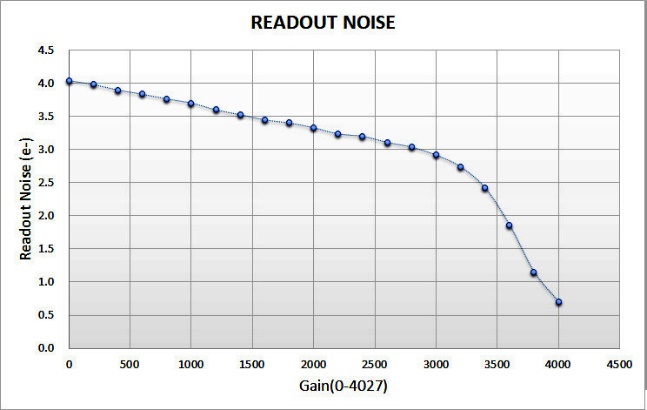 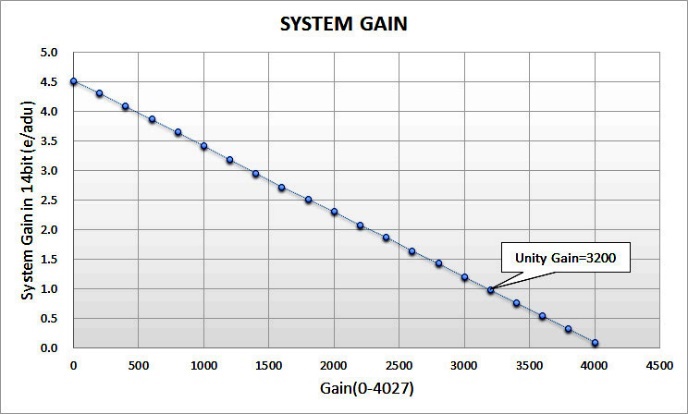 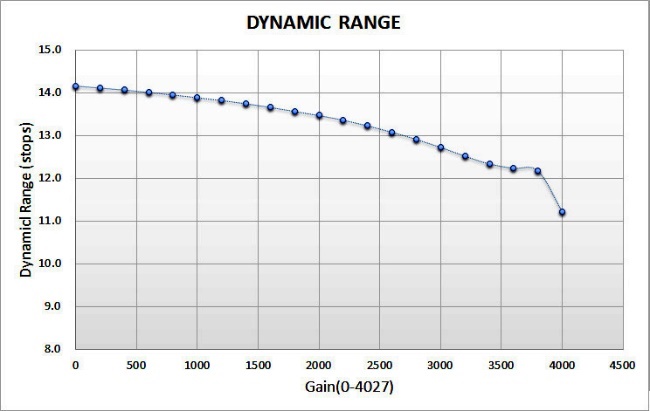 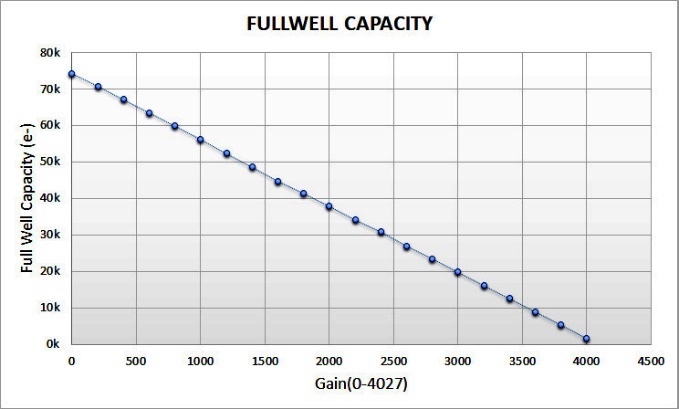                             For more information please contact QHYCCD or visit http://qhyccd.com/QHY128.htmlModelQHY128CQHY367CSensorSony IMX128 Color CMOSSony IMX367 Color CMOSSensor Size36mm x 24mm full frame36mm x 24mm full framePixel Size5.97um x 5.97um4.88um x 4.88umEffective Pixels6036 x 4028   24 Megapixels7376 x 4938   36.4 MegapixelsBinning1 x 11 x 1Full Well74ke-56ke-Readout TypeProgressive ScanProgressive ScanShutterElectronic shutterElectronic shutterExposure Time60us - 3600 sec60us - 3600 secPeak QE53%TBDAD Convert14BIT14BITReadout Noise4e-@Low gain, 2.7e-@unity gain  1.8e@high gain3.2e-@Low gain, 2.4e@unity gain  1.8e@high gainMaximum Dynamic RangeMore than 1:17000  >14 STOPsMore than 1:17000  >14 STOPsMechanical InterfaceM54/0.75 female threadM54/0.75 female threadTEC2-stage TEC -35C below ambient2-stage TEC -35C below ambientWeight(Camera only)788g788gPower Consumption30W @ 100% TEC, 13W @ 50%TEC30W @ 100% TEC, 13W @ 50%TECInterfaceUSB3.0, 12V DC Power socket withock(2.1mm)USB3.0, 12V DC Power socket wlock(2.1mm)Frame Rate5FPS@Full Resolution9FPS@2160 LINES  (e.g. 7400*2160, 4096*2160)16.5FPS@1080 LINES (e.g. 7400*1080,1920*1080)22.5FPS@768 LINES32FPS@480 LINES3.2FPS@Full Frame 7FPS@2160 LINES  (e.g. 7400*2160, 4096*2160)14FPS@1080 LINES (e.g. 7400*1080,1920*1080)19FPS@768 LINES, 30FPS@480 LINES40FPS@320 LINES, 83FPS@100 LINES